 ЗАЯВЛЕНИЕ
о прекращении процедуры внесудебного банкротства
_____________________________________________________________________
(фамилия, имя, отчество (при его наличии),
индивидуальный идентификационный номер (ИИН)
___________________________________________________________ (телефон)       Настоящим заявлением, прошу:        В соответствии с пунктом 1 статьи 18 Закона Республики Казахстан"О восстановлении платежеспособности и банкротстве граждан РеспубликиКазахстан" прекратить процедуру внесудебного банкротства, инициированнуюпо моему заявлению №__ от _____20__года, по причине:___________________________________________________________________________________________________________________________________________________________________________________________________________.(описание причины, послужившей основанием подачи заявленияо прекращения процедуру внесудебного банкротства)____________________________________________ _________________(фамилия, имя, отчество (подпись, дата/ (при его наличии)данные из электронно- цифровой подписи (далее – ЭЦП),дата и время подписания ЭЦП) ЗАЯВЛЕНИЕ
должника о применении процедуры внесудебного банкротства
____________________________________________________________
(фамилия, имя, отчество (при его наличии)      __________________________________________________________________________(адрес по месту жительства/место прописки – область, район (город),населенный пункт (село и так далее), улица (проспект, переулок), дом, квартира) Сведения о кредиторах, согласно приложению к заявлению.      Я подтверждаю о том, что:соответствую условиям подачи заявления о признании гражданина банкротом во внесудебном порядке, предусмотренным статьей 5 Закона Республики Казахстан "О восстановлении платежеспособности и банкротстве граждан Республики Казахстан", а именно:      1) мои обязательства не превышают 1600-кратный размер месячного расчетного показателя, установленный законом о республиканском бюджете и действующий на дату подачи заявления;       2) на праве собственности отсутствует имущество, включая имущество, находящееся в общей собственности;        3) отсутствует погашение в течение двенадцати последовательных месяцев на дату подачи заявления;       4) проведены процедуры по урегулированию и (или) взысканию неисполненных обязательств по договору банковского займа и (или) договору о предоставлении микрокредита в соответствии с законами Республики Казахстан "О банках  и банковской деятельности в Республике Казахстан" и "О микрофинансовой деятельности".      Дополнительные сведения:      1) я являюсь получателем государственной адресной социальной помощи в течение последних шести месяцев;      2) срок неисполнения обязательств составляет свыше 5 (пяти) лет.      Я уведомлен о том, что:      со дня размещения на портале "электронного правительства" сведений наступают следующие последствия:      1) считаются истекшими сроки долговых обязательств перед кредиторами, указанными в заявлении;       2) запрещается требовать исполнения обязательств кредиторами, указанными в заявлении;       3) прекращается начисление неустойки (пени, штрафов) и вознаграждения по всем видам задолженности перед кредиторами, указанными в заявлении;      4) запрещается принимать на себя новые денежные или имущественные обязательства;      5) считается предоставленным мое согласие на получение уполномоченным органом информации об имуществе, включая общее совместное имущество, от государственных органов и иных органов, и организаций за период до трех лет, предшествующих применению процедуры внесудебного банкротства;      6) не допускаются взыскание денег с банковских счетов в счет удовлетворения требований кредиторов;      7) приостанавливается исполнение решения судов о взыскании долга;       8) я уведомлен о том, что в отношении меня будет проводиться мониторинг финансового состояния в течение 3 (трех) лет до применения процедуры банкротства и в ходе применения процедуры банкротства.       Я знаю о последствиях:      1) в течение 5 (пяти) лет не выдается займ;       2) в отношении меня будет проводится мониторинг финансового состояния в течение 3 (трех) лет после признания меня банкротом.       Я несу ответственность в соответствии с законодательными актами Республики Казахстан за достоверность и полноту сведений, предоставленных в настоящем заявлении.      Даю согласие на уведомление о принятом решении по моему заявлению путем sms-оповещения на номер телефона, указанный в Базе мобильных граждан.      Даю согласие на использование сведений, составляющих охраняемую законом тайну, содержащихся в информационных системах.      Даю согласие на направление супругу (супруге) sms-оповещения на номер телефона, указанный в Базе мобильных граждан для получения согласия супруга (супруги) на использование сведений, составляющих охраняемую законом тайну, содержащихся в информационных системах, которые требуются для оказания государственной услуги.      _________________________________________________ _________________(фамилия, имя, отчество (при его наличии) (подпись, дата/данные из электронно- цифровой подписи (далее – ЭЦП), дата и время подписания ЭЦП)      Перечень документов, прилагаемых к заявлению, являющихся его неотъемлемыми частями:       1) список кредиторов с указанием их наименования, суммы задолженности, места нахождения согласно приложению к Заявлению, утвержденного приложением 2 к настоящему приказу;      2) копия документа, подтверждающего принятие мер по проведению урегулирования и (или) взыскания задолженности по договору банковского займа и (или) договору о предоставлении микрокредита.      _____________________________________________ _________________(фамилия, имя, отчество (при его наличии) (подпись, дата/ должностного лица,принявшего заявление) данные из ЭЦП, дата и время подписания ЭЦП)       Данный документ согласно пункту 1 статьи 7 Закона Республики Казахстан "Об электронном документе и электронной цифровой подписи" равнозначен документу на бумажном носителе.      Проверить подлинность электронного документа Вы можете на tazalau.qoldau.kz, а также веб-приложения интернет-ресурса уполномоченного органа.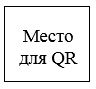  УВЕДОМЛЕНИЕ
об отказе в применении процедуры внесудебного банкротства      На Ваше заявление №___ от "__" _____20__года, сообщаем об отказе в применениив отношении Вас процедуры внесудебного банкротства, по причине:________________________________________________________________________________________________________________________________________________________________________________________________________________________.Повторно заявление о применении процедуры внесудебного банкротства должникв соответствии с пунктом 5 статьи 16 Закона Республики Казахстан"О восстановлении платежеспособности и банкротстве граждан РеспубликиКазахстан" вправе подать после исключения оснований, явившихся причиной отказав применении процедуры внесудебного банкротства, но не ранее чем через 3 (три)календарных месяца после даты получения отказа.___________________________________________ _____________________(фамилия, имя, отчество (подпись, дата/ (при его наличии),должность данные из должностного лица органа электронно-государственныхдоходов) цифровой подписи (далее – ЭЦП),дата и время подписания ЭЦП) РЕШЕНИЕ
о завершении процедуры внесудебного банкротства и признании должника банкротом       В соответствии с пунктом 1 статьи 19 Закона Республики Казахстан"О восстановлении платежеспособности и банкротстве граждан РеспубликиКазахстан" Управление государственных доходов по _________________________Департамента государственных доходов по __________________________________Комитета государственных доходов Министерства финансов Республики Казахстанобъявляет о завершении процедуры внесудебного банкротства в отношении________________________________________________________________________(фамилия, имя, отчество (при его наличии), индивидуальный идентификационныйномер (ИИН)и признании должника банкротом._____________________________________________ ________________(фамилия, имя, отчество (подпись, дата/ (при его наличии),должность данные из должностного лица органа электронно-государственныхдоходов) цифровой подписи (далее – ЭЦП),дата и время подписания ЭЦП)© 2012. РГП на ПХВ «Институт законодательства и правовой информации Республики Казахстан» Министерства юстиции Республики КазахстанРезультаты согласования
10.04.2023 14:54:45: Дадетова Г. К. (Отдел развития и контроля качества государственных услуг) - - cогласовано без замечаний
Приложение 1
к Правилам оказания
государственной услуги
"Применение процедуры
внесудебного банкротства"Приложение 1
к Правилам оказания
государственной услуги
"Применение процедуры
внесудебного банкротства"Перечень основных требований к оказанию государственной услуги "Проведение процедуры внесудебного банкротства"Перечень основных требований к оказанию государственной услуги "Проведение процедуры внесудебного банкротства"Перечень основных требований к оказанию государственной услуги "Проведение процедуры внесудебного банкротства"Перечень основных требований к оказанию государственной услуги "Проведение процедуры внесудебного банкротства"1 Наименование услугодателя Территориальные органы Комитета государственных доходов Министерства финансов Республики Казахстан по районам, городам и районам в городах (далее – услугодатель).Территориальные органы Комитета государственных доходов Министерства финансов Республики Казахстан по районам, городам и районам в городах (далее – услугодатель).2 Способы предоставления государственной услуги 1) через некоммерческое акционерное общество "Государственная корпорация "Правительство для граждан" (далее – Государственная корпорация) на бумажном носителе;2) посредством веб-портала "электронного правительства" www.egov.kz (далее – портал) – в электронной форме;3) посредством веб-приложения интернет-ресурса уполномоченного органа (далее – веб-приложение) – в электронной форме.1) через некоммерческое акционерное общество "Государственная корпорация "Правительство для граждан" (далее – Государственная корпорация) на бумажном носителе;2) посредством веб-портала "электронного правительства" www.egov.kz (далее – портал) – в электронной форме;3) посредством веб-приложения интернет-ресурса уполномоченного органа (далее – веб-приложение) – в электронной форме.3Срок оказания государственной услуги1) срок размещения услугодателем сведений об услугополучателе на портале либо мотивированного отказа в оказании государственной услуги составляет 15 (пятнадцать) рабочих дней;2) срок проведения услугодателем процедуры внесудебного банкротства либо мотивированного отказа в оказании государственной услуги составляет 6 (шесть) месяцев со дня размещения на портале сведений о должнике.1) срок размещения услугодателем сведений об услугополучателе на портале либо мотивированного отказа в оказании государственной услуги составляет 15 (пятнадцать) рабочих дней;2) срок проведения услугодателем процедуры внесудебного банкротства либо мотивированного отказа в оказании государственной услуги составляет 6 (шесть) месяцев со дня размещения на портале сведений о должнике.4Форма оказания государственной услугиЭлектронная (полностью автоматизированная)/ бумажнаяЭлектронная (полностью автоматизированная)/ бумажная5Результат оказания государственной услуги1) размещение услугодателем сведений об услугополучателе на портале либо мотивированный отказ в оказании государственной услуги;2) решение о завершении процедуры внесудебного банкротства либо мотивированный отказ в оказании государственной услуги.1) размещение услугодателем сведений об услугополучателе на портале либо мотивированный отказ в оказании государственной услуги;2) решение о завершении процедуры внесудебного банкротства либо мотивированный отказ в оказании государственной услуги.6Размер платы, взимаемой с услугополучателя при оказании государственной услуги, и способы ее взимания в случаях, предусмотренных законодательством Республики КазахстанГосударственная услуга оказывается бесплатно.Государственная услуга оказывается бесплатно.7График работы услугодателя, Государственной корпорации и объектов информации 1) услугодатель – с понедельника по пятницу, в соответствии с установленным графиком работы с 9.00 до 18.30 часов, за исключением выходных и праздничных дней, согласно Трудовому кодексу Республики Казахстан (далее – Трудовой кодекс) и Закону Республики Казахстан "О праздниках в Республике Казахстан" (далее – Закон о праздниках) с перерывом на обед с 13.00 часов до 14.30 часов; 2) Государственная корпорация – прием заявлений и выдача готовых результатов государственных услуг осуществляется через Государственную корпорацию с понедельника по пятницу включительно с 9.00 до 18.00 часов без перерыва, дежурные отделы обслуживания населения Государственной корпорации с понедельника по пятницу включительно с 9.00 до 20.00 часов и в субботу с 9.00 до 13.00 часов кроме праздничных и выходных дней согласно Трудовому кодексу и Закону о праздниках.Прием осуществляется в порядке "электронной" очереди, без ускоренного обслуживания, возможно бронирование электронной очереди; 3) портала и веб-приложения – круглосуточно, за исключением технических перерывов в связи с проведением ремонтных работ (при обращении услугополучателя после окончания рабочего времени, в выходные и праздничные дни согласно Трудовому кодексу и Закону о праздниках, прием заявления и выдача результата оказания государственной услуги осуществляется следующим рабочим днем).Адреса мест оказания государственной услуги размещены на интернет-ресурсе:1) Государственной корпорации: www.gov4c.kz;2) портала www.egov.kz. 1) услугодатель – с понедельника по пятницу, в соответствии с установленным графиком работы с 9.00 до 18.30 часов, за исключением выходных и праздничных дней, согласно Трудовому кодексу Республики Казахстан (далее – Трудовой кодекс) и Закону Республики Казахстан "О праздниках в Республике Казахстан" (далее – Закон о праздниках) с перерывом на обед с 13.00 часов до 14.30 часов; 2) Государственная корпорация – прием заявлений и выдача готовых результатов государственных услуг осуществляется через Государственную корпорацию с понедельника по пятницу включительно с 9.00 до 18.00 часов без перерыва, дежурные отделы обслуживания населения Государственной корпорации с понедельника по пятницу включительно с 9.00 до 20.00 часов и в субботу с 9.00 до 13.00 часов кроме праздничных и выходных дней согласно Трудовому кодексу и Закону о праздниках.Прием осуществляется в порядке "электронной" очереди, без ускоренного обслуживания, возможно бронирование электронной очереди; 3) портала и веб-приложения – круглосуточно, за исключением технических перерывов в связи с проведением ремонтных работ (при обращении услугополучателя после окончания рабочего времени, в выходные и праздничные дни согласно Трудовому кодексу и Закону о праздниках, прием заявления и выдача результата оказания государственной услуги осуществляется следующим рабочим днем).Адреса мест оказания государственной услуги размещены на интернет-ресурсе:1) Государственной корпорации: www.gov4c.kz;2) портала www.egov.kz.8Перечень документов и сведений, истребуемых у услугополучателя для оказания государственной услугиВ Государственную корпорацию: 1) Заявление должника о применении процедуры внесудебного банкротства согласно приложению 2 к настоящему приказу (далее – Заявление); 2) список кредиторов с указанием их наименования, суммы задолженности, места нахождения согласно приложению к Заявлению, утвержденного приложением 2 к настоящему приказу;3) копия документа, подтверждающего принятие услугополучателем мер по проведению урегулирования и (или) взыскания задолженности по договору банковского займа и (или) договору о предоставлении микрокредита.На портале и (или) веб-приложении: 1) Заявление должника о применении процедуры внесудебного банкротства согласно приложению 2 к настоящему приказу (далее – Заявление); 2) список кредиторов с указанием их наименования, суммы задолженности, места нахождения согласно приложению к Заявлению, утвержденного приложением 2 к настоящему приказу;3) электронная копия документа, подтверждающего принятие услугополучателем мер по проведению урегулирования и (или) взыскания задолженности по договору банковского займа и (или) договору о предоставлении микрокредита.В Государственную корпорацию: 1) Заявление должника о применении процедуры внесудебного банкротства согласно приложению 2 к настоящему приказу (далее – Заявление); 2) список кредиторов с указанием их наименования, суммы задолженности, места нахождения согласно приложению к Заявлению, утвержденного приложением 2 к настоящему приказу;3) копия документа, подтверждающего принятие услугополучателем мер по проведению урегулирования и (или) взыскания задолженности по договору банковского займа и (или) договору о предоставлении микрокредита.На портале и (или) веб-приложении: 1) Заявление должника о применении процедуры внесудебного банкротства согласно приложению 2 к настоящему приказу (далее – Заявление); 2) список кредиторов с указанием их наименования, суммы задолженности, места нахождения согласно приложению к Заявлению, утвержденного приложением 2 к настоящему приказу;3) электронная копия документа, подтверждающего принятие услугополучателем мер по проведению урегулирования и (или) взыскания задолженности по договору банковского займа и (или) договору о предоставлении микрокредита.9Основания для отказа в оказании государственной услуги, установленные законами Республики Казахстан1) установление недостоверности документов, представленных услугополучателем для получения государственной услуги, и (или) данных (сведений), содержащихся в них;2) несоответствие услугополучателя и (или) представленных материалов, объектов, данных и сведений, необходимых для оказания государственной услуги, требованиям, установленным нормативными правовыми актами Республики Казахстан; 3) отсутствие согласия услугополучателя, предоставляемого в соответствии со статьей 8 Закона Республики Казахстан "О персональных данных и их защите", на доступ к персональным данным ограниченного доступа, которые требуются для оказания государственной услуги;5) при несоответствии услугополучателя обстоятельствам, предусмотренным пунктом 5 настоящих Правил.1) установление недостоверности документов, представленных услугополучателем для получения государственной услуги, и (или) данных (сведений), содержащихся в них;2) несоответствие услугополучателя и (или) представленных материалов, объектов, данных и сведений, необходимых для оказания государственной услуги, требованиям, установленным нормативными правовыми актами Республики Казахстан; 3) отсутствие согласия услугополучателя, предоставляемого в соответствии со статьей 8 Закона Республики Казахстан "О персональных данных и их защите", на доступ к персональным данным ограниченного доступа, которые требуются для оказания государственной услуги;5) при несоответствии услугополучателя обстоятельствам, предусмотренным пунктом 5 настоящих Правил.10Иные требования с учетом особенностей оказания государственной услуги, в том числе оказываемой в электронной форме и через Государственную корпорацию Услугополучателям, имеющим в установленном Кодексом Республики Казахстан "О здоровье народа и системе здравоохранения" полную или частичную утрату способности или возможности осуществлять самообслуживание, самостоятельно передвигаться, ориентироваться, прием документов для оказания государственной услуги производится работником Государственной корпорации с выездом по месту жительства посредством обращения через Единый контакт-центр 1414, 8 800 080 7777 (при оказании услуги через Государственную корпорацию). Услугополучатель имеет возможность получения государственной услуги в электронной форме через портал при условии наличия ЭЦП.Услугополучатель имеет возможность получения информации о статусе оказания государственной услуги в режиме удаленного доступа посредством "личного кабинета" на портале Единого контакт-центра.Сервис цифровых документов доступен для пользователей, авторизованных в мобильном приложении.Для использования цифрового документа необходимо пройти авторизацию в мобильном приложении с использованием ЭЦП или одноразового пароля, далее перейти в раздел "Цифровые документы" и выбрать необходимый документ. Услугополучателям, имеющим в установленном Кодексом Республики Казахстан "О здоровье народа и системе здравоохранения" полную или частичную утрату способности или возможности осуществлять самообслуживание, самостоятельно передвигаться, ориентироваться, прием документов для оказания государственной услуги производится работником Государственной корпорации с выездом по месту жительства посредством обращения через Единый контакт-центр 1414, 8 800 080 7777 (при оказании услуги через Государственную корпорацию). Услугополучатель имеет возможность получения государственной услуги в электронной форме через портал при условии наличия ЭЦП.Услугополучатель имеет возможность получения информации о статусе оказания государственной услуги в режиме удаленного доступа посредством "личного кабинета" на портале Единого контакт-центра.Сервис цифровых документов доступен для пользователей, авторизованных в мобильном приложении.Для использования цифрового документа необходимо пройти авторизацию в мобильном приложении с использованием ЭЦП или одноразового пароля, далее перейти в раздел "Цифровые документы" и выбрать необходимый документ.Приложение 2
к Правилам оказания
государственной услуги
"Применение процедуры
внесудебного банкротства"Приложение 2 к приказу
Заместителя Премьер-Министра
- Министра финансов
Республики Казахстан
от 28 февраля 2023 года № 218формаИндивидуальныйидентификационный номер(далее – ИИН)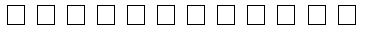 ИИН супруга(и):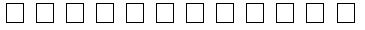 дата подачи заявления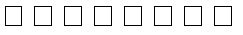 код органа государственныхдоходов по месту жительствакод органа государственныхдоходов по месту жительства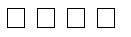 дата приема заявления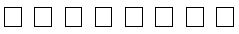 входящий номер документа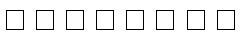 Приложение
к заявлению должника
о применении процедуры
внесудебного банкротстваПриложение
к заявлению должника
о применении процедуры
внесудебного банкротстваПриложение
к заявлению должника
о применении процедуры
внесудебного банкротстваПриложение
к заявлению должника
о применении процедуры
внесудебного банкротства № Наименование кредитора(банки второго уровня,филиалы банка-нерезидентаРеспублики Казахстан,организации, осуществляющиеотдельные виды банковскихопераций, организации,осуществляющиемикрофинансовую деятельность,коллекторские агентства)Бизнес идентификационныйномер(БИН) кредитораСуммазадолженности(в тенге)Суммазадолженности(в тенге)Датаобразованияпросроченнойзадолженности(примерно)Местонахождение кредитора12345678910Приложение 3 к приказу
Заместителя Премьер-Министра
- Министра финансов
Республики Казахстан
от 28 февраля 2023 года № 218Приложение 3 к приказу
Заместителя Премьер-Министра
- Министра финансов
Республики Казахстан
от 28 февраля 2023 года № 218Приложение 3 к приказу
Заместителя Премьер-Министра
- Министра финансов
Республики Казахстан
от 28 февраля 2023 года № 218Приложение 3 к приказу
Заместителя Премьер-Министра
- Министра финансов
Республики Казахстан
от 28 февраля 2023 года № 218формаформаформаформаПриложение 4 к приказу
Заместителя Премьер-Министра
- Министра финансов
Республики Казахстан
от 28 февраля 2023 года № 218форма